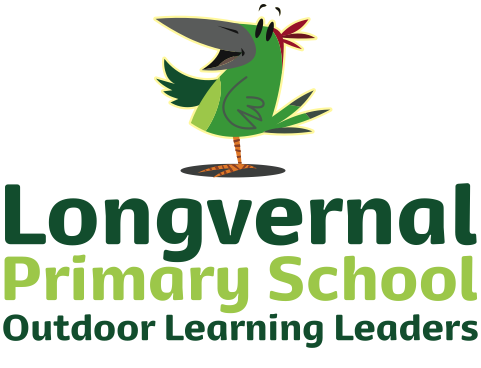 Clapton Road	Midsomer Norton	Radstock    BA3 2LP	Telephone: 01761 412777Fax:  01761 419883		                                  Email: office@longvernalschool.comWebsite:  www.longvernal.com“part of the Midsomer Norton Schools Partnership"                                                         Headteacher: Karen Bazeley3rd September 2021Dear ParentsAt Longvernal we believe that children learn and achieve their best when parents and school work together in partnership. As a result of Covid-19 restrictions, we have been unable to welcome you on site for a while. We now wish to rebuild our “family” open door ethos by welcoming you on site again. With this in mind, we will be holding a series of coffee mornings/meetings for each year group and would like to invite to attend as appropriate. This will be an opportunity for you to meet the teacher and put a face to a name! All meetings will be at 9am in the hall. At these meeting we will share details of expectations and how you can support your child at home. We appreciate that everyone will not be able to attend owing to work commitments so important information will also be sent out in the form of a “welcome letter” from the class teacher.Year R - 13th September Year 1 – 14th SeptemberYear 2 – 15th SeptemberYear 3 – 16th SeptemberYear 4 – 21st SeptemberYear 5 – 9th SeptemberYear 6 – 20th SeptemberYours sincerelyKaren Bazeley Headteacher 